На бланке организации (при наличии)Генеральному директору Общества с ограниченной ответственностью «Магнит»А.В. Чернову Во исполнение требований Федерального закона «Об отходах производства и потребления» от 24.06.1998 № 89-ФЗ [полное наименование юридического лица.], в лице [должность, Ф.И.О.], действующего на основании [Устава/доверенности и т.д.], уведомляет Регионального оператора Общество с ограниченной ответственностью «Магнит» о намерении заключить договор на оказание услуг по обращению с твердыми коммунальными отходами (далее – Договор).В целях подготовки и заключения Договора предоставляем данные в соответствии с Формой предоставления информации (далее - Форма), утвержденной Региональным оператором. Дополнительно сообщаем, о направлении Формы в формате «.doc» на адрес электронной почты регионального оператора info@magnit-tko.ru.Приложения: Заполненная и подписанная уполномоченным лицом отсканированная копия формы предоставления информации на __ л. в 1 экз.;Копии документов в соответствии с перечнем документов, предоставляемых при заключении Договора на __ л. в 1 экз.Форма предоставления информацииТаблица 1. Информация о потребителе услуги Регионального оператораПриложения:Копия свидетельства о постановке на учет российской организации в налоговом органе по месту ее нахождения / или Свидетельство о постановке на учет в налоговом органе юридического лица, образованного в соответствии с законодательством РФ по месту нахождения на территории РФ до 2000 года;Копия свидетельства о государственной регистрации юридического лица;Копия Устава организации (первая, последняя страница, раздел с полномочиями руководителя);Копии документов, подтверждающих полномочия руководителя;Доверенность на заключение договора от руководителя, если он не присутствует при подписании договора;Копия свидетельства на право собственности помещения / копия договора аренды помещения;Копия документа об утверждении нормативов образования отходов и лимитов на их размещение (при наличии);Таблица 2. Желаемый способ доставки счетов, актов и других документов (отметить нужный):Таблица 3. Перечень твердых коммунальных отходов, образующихся в процессе деятельности организации. * Код по Федеральному классификационному каталогу отходов (ФККО) указывается в соответствии с Приказом Росприроднадзора от 22.05.2017 года (в ред. Приказов Росприроднадзора от 20.07.2017 N 359, от 28.11.2017 N 566, от 02.11.2018 N 451).Согласно разъяснениям Росприроднадзора от 06.12.2017 №АА-10-04-36/26733, к ТКО относятся все виды отходов подтипа «Отходы коммунальные твердые» (код 731 000 00 00 0), а также другие отходы типа «Отходы коммунальные, подобные коммунальным на производстве, отходы при предоставлении услуг населению» (код 7 30 000 00 00 0) в случае, если в наименовании подтипа отходов или группы отходов указано, что отходы относятся к твердым коммунальным отходам.Таблица 4. Тип объекта и нормативы накопления твердых коммунальных отходов.Таблица 5. Места сбора и накопления твердых коммунальных отходов:Информация для заполнения таблицы:Способ складирования: мусоропроводы и мусороприемные камеры; в контейнеры, бункеры, расположенные на контейнерных площадках; в пакеты или другие емкости (указать какие), в том числе крупногабаритных отходов: в бункеры, расположенные на контейнерных площадках, на специальных площадках складирования крупногабаритных отходов.Периодичность вывоза: 1 раз в неделю (указать день недели), 2 раза в неделю (указать дни недели), 3 раза в неделю (указать дни недели), 4 раза в неделю (указать дни недели), 5 раз в неделю (указать дни недели), 6 раз в неделю (указать дни недели), Ежедневно, 1 раз в месяц (указать число), 2 раза в месяц (указать числа) 3 раза в месяц (указать числа), иное.Собственник контейнерной площадки: общая (т.е. на нее носят отходы и другие потребители: юр. лица, собственники помещений в МКД и тд.), приватная (т.е. отдельная площадка организации).*- Категорию объекта выбираем из 1-го столбца справочного материала - Таблица 4. Тип объекта и нормативы накопления твердых коммунальных отходов**- Тип и объем контейнера выбираем из Таблицы № 7. Таблица 6. Информация об арендаторах нежилых помещений (заполняется собственником нежилых помещенийТаблица 7. Тип и объем контейнера[должность уполномоченного 
лица][подпись 
уполномоченного 
лица][ Ф.И.О. 
уполномоченного 
лица]Организационно-правовая форма:Полное наименование:ИНН:КПП:ОГРН:ОКВЭД:Юридический адрес:Фактический адрес:Почтовый адрес:Телефон:Адрес электронной почты:Наименование банка:БИКРасчетный счет:Лицевой счет (для бюджетных организаций)Корреспондентский счет:Система налогообложения:Ф.И.О. руководителяОснование, на котором действует руководительФ.И.О. лица, ответственного за обращение с твердыми коммунальными отходамиТелефон лица, ответственного за обращение с твердыми коммунальными отходамиИные контактные данные лица, ответственного за обращение с твердыми коммунальными отходамиСистема электронного документооборота, указать название системы (СБИС или иная)                                                                 (да/нет)Потребитель самостоятельно забирает документы в офисе Регионального оператораПосредством электронного документооборотаРегиональный оператор направляет документы службой доставкиРегиональный оператор направляет документы на электронную почтуПотребитель самостоятельно забирает документы в офисе Регионального оператораПосредством электронного документооборотаРегиональный оператор направляет документы службой доставкиРегиональный оператор направляет документы на электронную почтуг. Омск, ул. Декабристов, д. 45/1Сведения об отходахСведения об отходахСведения об отходахСведения об отходахСведения об отходахНаличие паспорта отходов_______________________________ (прикрепить скан/ копию)                                                    (да/нет) Наличие паспорта отходов_______________________________ (прикрепить скан/ копию)                                                    (да/нет) Наличие паспорта отходов_______________________________ (прикрепить скан/ копию)                                                    (да/нет) Наличие паспорта отходов_______________________________ (прикрепить скан/ копию)                                                    (да/нет) Наличие паспорта отходов_______________________________ (прикрепить скан/ копию)                                                    (да/нет) Наименование или  код отхода в соответствии с Федеральным классификационным каталогом отходов (ФККО)*, относящихся к ТКОНаименование или  код отхода в соответствии с Федеральным классификационным каталогом отходов (ФККО)*, относящихся к ТКОНаименование или  код отхода в соответствии с Федеральным классификационным каталогом отходов (ФККО)*, относящихся к ТКОНаименование или  код отхода в соответствии с Федеральным классификационным каталогом отходов (ФККО)*, относящихся к ТКОНаименование или  код отхода в соответствии с Федеральным классификационным каталогом отходов (ФККО)*, относящихся к ТКО№ п/пНаименование отходовКод по ФККО*Класс опасностиОбъем образования в год, м3Категория объектаРасчетная единица, в отношении которой установлен норматив12Гостиницы, общежитияна 1 местоДетские сады, яслина 1 местоПоликлиникина 1 местоБольницы, санатории, прочие лечебно-профилактические учрежденияна 1 местоРестораны, кафе, учреждения общественного питанияна 1 местоШколына 1 учащегосяШколы-интернаты и детские домана 1 учащегосяВузы, техникумына 1 учащегосяТеатры, кинотеатры, концертные залы, публичные библиотеки, клубы, дискотекина 1 местоПляжина 1 кв.м общей площадиПродовольственные, промтоварные магазинына 1 кв.м общей площадиРынки, оптовые базы, склады продовольственных, промышленных товаровна 1 кв.м общей площадиКиоски, торговые павильоны, лоткина 1 кв.м общей площадиДома быта: торговые площади, обслуживание населенияна 1 кв.м общей площадиВокзалы, автовокзалына 1 кв.м общей площадиСпортивные здания и сооружения, спортивные арены, стадионы, спортклубы, центры, комплексы, спортшколына 1 местоАптекина 1 кв.м общей площадиГаражные кооперативы, автостоянки, многоуровневые гаражина 1 машиноместоАвтомастерские, шиномонтажные мастерские, СТО, автомойкина 1 машиноместоАЗСна 1 машиноместоПарикмахерскиена 1 рабочее местоРемонт бытовой техникина 1 кв.м общей площадиМастерские по ремонту обувина 1 рабочее местоАтельена 1 кв.м общей площадиРемонт очков, ключей, услуги по ксерокопированиюна 1 рабочее местоМузеи, выставкина 1 кв.м общей площадиБани, саунына 1 кв.м общей площадиУчреждения, организации, офисы, конторына 1 сотрудникаПассажирские автотранспортные предприятияна 1 кв.м общей площадиКладбищана 1 кв.м общей площадиРитуальные услугина 1 кв.м общей площадиБлагоустроенные многоквартирные и жилые домана 1 проживающегоНеблагоустроенные  многоквартирные и жилые дома на 1 проживающего№ п/пМесто нахождения объекта, где образуются ТКО (адрес)Категория объекта*Количество расчетных единиц в организации (указать фактическое количество, сотрудников, мест учащихся и т.д.)Способ складированияСобственник контейнерной площадкиТип и объем, м3 контейнера **Собственник контейнераКоличество контейнеров (шт.)Периодичность вывозаАдрес места накопления ТКО (контейнерной площадки)№ п/пНаименование арендатораИНН арендатораРеквизиты договора аренды нежилого помещения ( прикрепить скан/ копию )1234561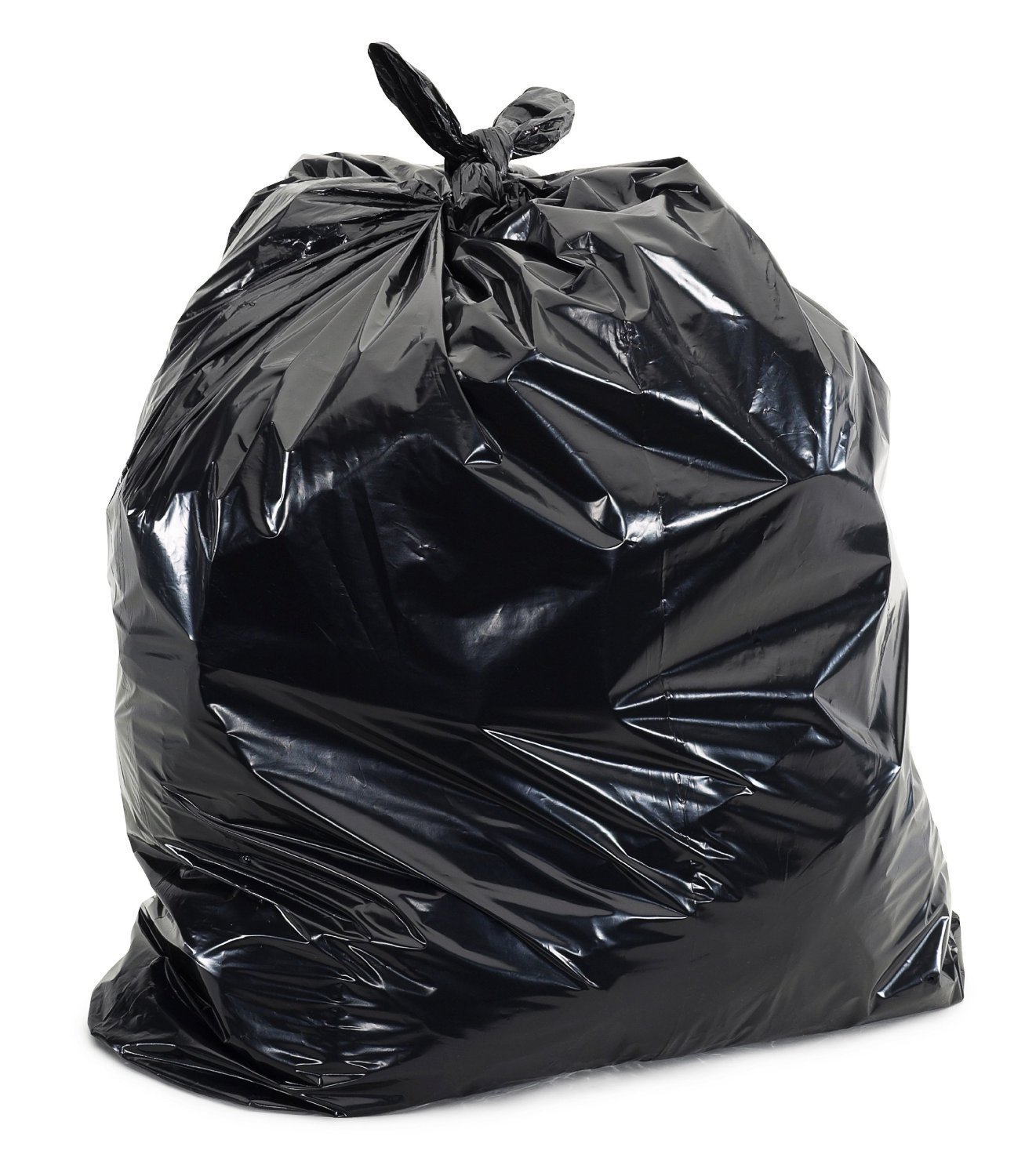 Пакет для ТКО0,24 м³ (240 литров) ³2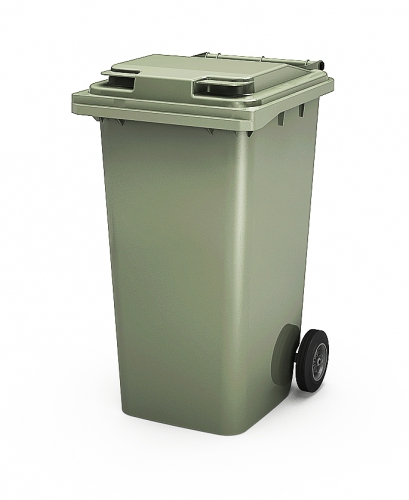 Контейнер пластиковый 0,24 м³3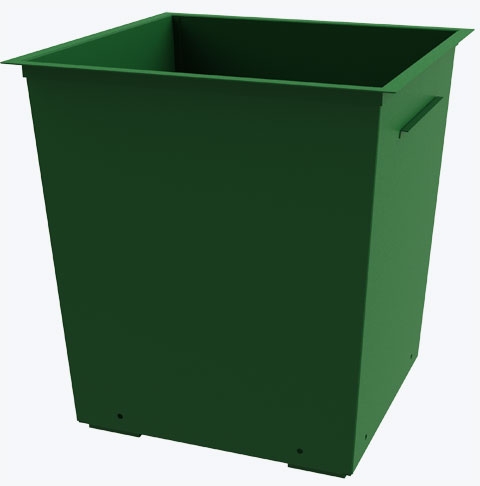 Контейнер металлический̆0,75 м³4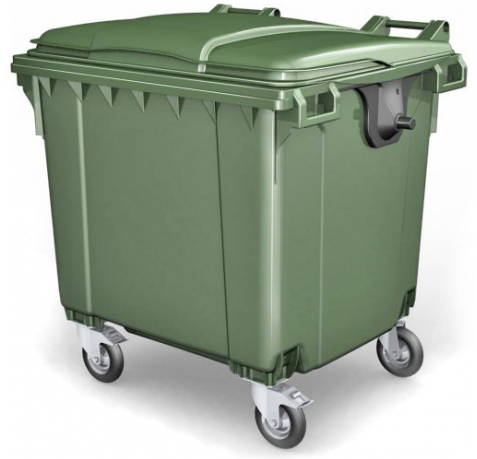 Контейнер пластиковый (либо оцинкованный)1,1 м³
0,66 м³5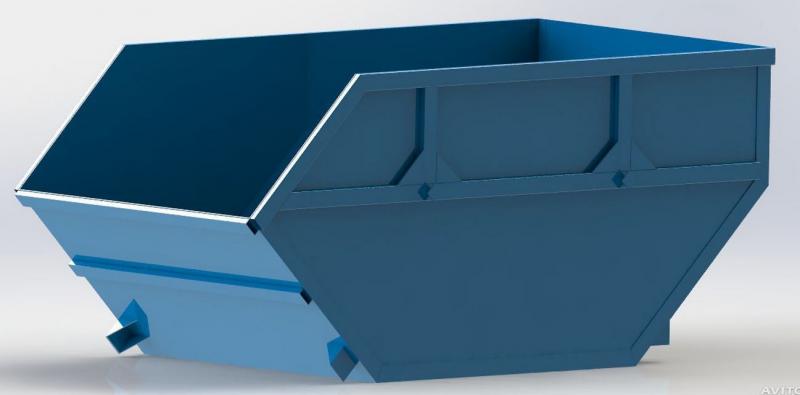 Бункер (ладья)6 м³
8 м³
10 м³6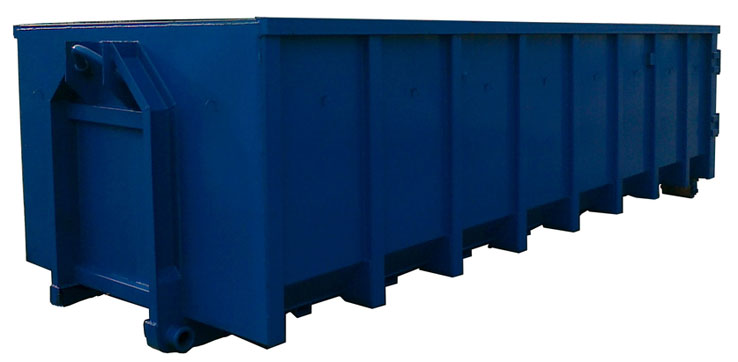 Контейнер для мультилифта16 м³
24 м³
27 м³7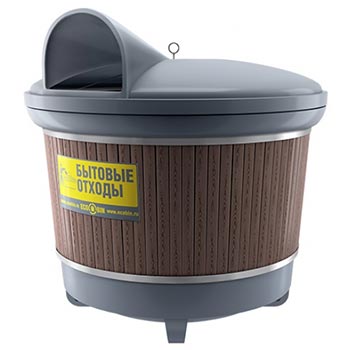 Контейнер типа "Ситибин"3 м³8у меня другой типопишите свой тип контейнераукажите объём